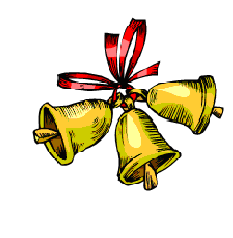 выпуск № 19                                                             (2016 – 2017 уч.год)- В КАЛЕЙДОСКОПЕ ШКОЛЬНЫХ ДЕЛ-	25 января – праздник всех Татьян, и в этот день ребята 6-7 классов подготовили конкурсную программу «Танюшки-веселушки» для 1-4 классов.Весёлые, игры, шуточные соревнования собирали  на переменах команды Танюшек. Самые активные, быстрые, ловкие Танюшки награждались призами и подарками. А закончился праздник дискотекой! 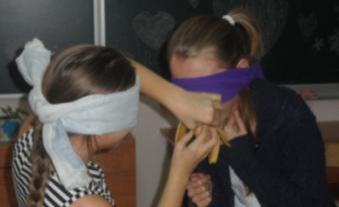 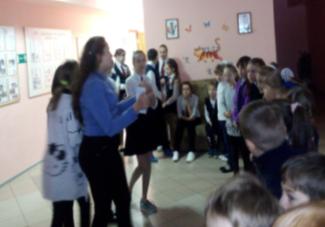 Весёлые перемены с  Танюшками – веселушками-ПОМНИМ! ЛЮБИМ! БЛАГОДАРИМ!-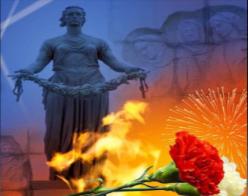 27 января 2017 года в нашей школе прошла акция «Блокадный  хлеб»,посвящённая 73-ей  годовщине полного снятия блокады  города Ленинграда.В этот день старшеклассники подготовили выставку исторических газет и плакатов, инициативная группа подготовила выступление с рассказом о тех тяжелейших и страшных днях…Всем, кто присутствовал на акции, были розданы кусочки черного хлеба по 125 грамм, именно такая норма для гражданского населения на человека выдавалась в период с 8 сентября 1941 г по 27 января 1944 года .. В память о тех, кто смог пережить блокаду, тех, кто ковал Победу…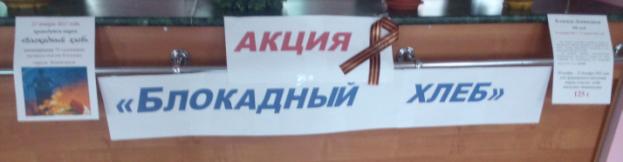 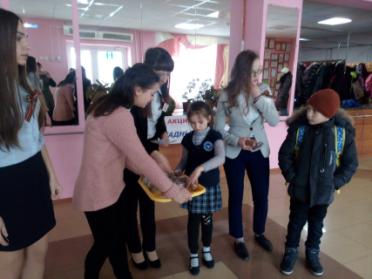 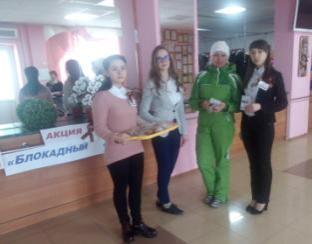 Учредитель и издатель – Совет старшеклассников МКОУ Митрофановская СОШ Куратор: Плохих Надежда Викторовна  Главный редактор: Осипова Татьяна,11 «А» классКорреспонденты: Дудник Д., Варёнова А., Черячукина Д., Иващенко А., Рябенко Л.Фотокорреспонденты: Завгородняя Виктория, Певченко Дарья, Губская Анастасия. Верстка и дизайн: Боброва Мария, Садымак Елизавета, Шаповалов Иван, Дьякова ОльгаАдрес редакции: МКОУ Митрофановская  СОШ, кабинет №207 e-mail  mitrscho@yandex.ruЮные поэты МКОУ Митрофановской школы! Вы сможете размещать  свои стихотворения, удивительные рассказы, истории! Наша газета поможет раскрыть все ваши творческие способности, и продемонстрировать их всей школе!